Приложениек распоряжению администрации Города Томскаот 27.04.2022 № р 415Приложение 21.1к Стандартуделопроизводства в администрации Города ТомскаСЛАЙД ПРЕЗЕНТАЦИИ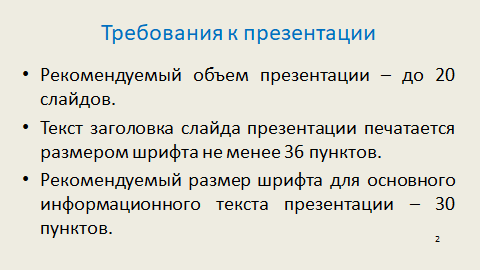 